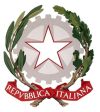 TRIBUNALE ORDINARIO DI TIVOLIORDINANZA CHE DISPONE IL GIUDIZIO DI DIVISIONE Il Giudice dell’Esecuzionevisti gli atti della procedura esecutiva n.___________RGE e sentite le parti all’udienza fissata ex art. 600 cpc;rilevato che l’avviso di pignoramento è stato notificato ai comproprietari ai sensi degli artt.599, co. 2 c.p.c. e 180 disp. att. e che agli stessi è stato comunicato il decreto di fissazione udienza ex art. 600 cpc; rilevato che con pignoramento trascritto in data ___________________formalità n…………….sono stati pignorati in danno di____________________, nato a ________________(Cod. fisc.____________________) ed a favore di ____________________, nato a ________________(Cod. fisc.____________________) in quota parte i seguenti beni e precisamente:rilevatoche non può procedersi alla separazione in natura della porzione spettante al debitore in quanto i creditori ed i comproprietari non ne hanno fatto richiesta e (ovvero) in considerazione del fatto che essa non è possibile per la natura e per le caratteristiche del bene;ritenutoche non appare probabile che la vendita della quota indivisa del bene possa essere effettuata “ad un prezzo pari o superiore al valore” della quota medesima in quanto è notorio che l’interesse per l’acquisto di una quota di bene indiviso si manifesta normalmente per un valore inferiore a quello di mercato;che, dunque, la vendita della quota risulta in concreto economicamente non conveniente;che, peraltro, nel caso di specie nessuno dei comproprietari ha manifestato la volontà di acquistare la quota pignorata talché appare difficile ipotizzare il reperimento di interessati all’acquisto della quota di un bene indiviso per un prezzo non inferiore a quello risultante nella relazione di stima;che, per quanto sin qui considerato, è necessario procedere alla divisione dei beni suindicati ai sensi dell’art. 600 secondo comma c.p.c.;consideratoche è necessario fissare udienza ex art 181 disp. att. comma 2 cpc ed ordinare l’integrazione del contraddittorio nei confronti degli interessati non comparsi;che la presente ordinanza ha un contenuto del tutto equiparabile a quello di una domanda giudiziale ed è perciò provvedimento idoneo ad essere trascritto ai sensi degli artt. 1113 e t. 2646 c.c.   dispone procedersi a giudizio di divisione in relazione ai beni sopra descritti; fissal’udienza del __________________ore______________ innanzi a sé quale giudice della divisione, per la comparizione delle parti, dei comproprietari, dei creditori iscritti quali titolari di diritti di garanzia contro il debitore e contro i comproprietari e/o contitolari  e di coloro che hanno acquistato diritti sull’immobile come previsto dall’art. 1113 c.c. terzo comma in virtù di atti soggetti a trascrizione; con termine alla parte più diligente di notificare almeno 60 giorni prima dell’udienza anzidetta il presente provvedimento ai soggetti sopra indicati oggi non comparsi per l’integrazione del contraddittorio;Invita il creditore procedente e/o quelli intervenuti muniti di titolo a trascrivere il presente provvedimento a favore e contro ciascuno dei comproprietari, compresi in esso la parte esecutata, ai sensi degli artt. 1113 e 2646 c.c.;dispone che il creditore procedente e/o quelli intervenuti muniti di titolo provvedano all’ iscrizione a ruolo della causa ed al deposito della prova delle notifiche come sopra disposte e della nota di trascrizione del presente provvedimento almeno cinque giorni prima dell’udienza fissata.Sospendeil procedimento esecutivo - relativamente ai beni su descritti - fino alla definizione del giudizio di divisione;avvisa le parti che l’inottemperanza agli adempimenti come sopra disposti comporterà l’estinzione del giudizio di divisione e la conseguente improcedibilità dell’esecuzione.Disponeche la cancelleria – a seguito dell’iscrizione a ruolo - dia visibilità del fascicolo della divisione al custode Dott./Avv.____________________________- e all’esperto stimatore /Ing./Arch./Geom. _________________________.  Il Giudice dell’esecuzioneBene 1: Quota pari a …/………. del diritto di ………………. su ……………………sito in …….. – …………………piano……..int……….,Identificato al Catasto Fabbricati del Comune di ……. al foglio n…………...part…..sub…..Confina con …………………………….salvo altri.Ritenuto che dalla documentazione ipocatastale in atti risultano comproprietari di detto bene:per la quota pari a __/____ _______________________________,nato a __________________, il___________________(cod. fisc.______________________); comparso/non comparso per la quota pari a __/____ _______________________________,nato a __________________, il___________________(cod. fisc.______________________); comparso/non comparsoAltre formalità gravanti sul cespite in danno dell’esecutato e degli altri comproprietari:ipoteca iscritta in data_______________ formalità____________a favore di_________________________________sulla quota di pertinenza di _____________________;sequestro conservativo trascritto in data ____________ formalità____________a favore di_________________________________sulla quota di pertinenza di _____________________;sequestro penale trascritto in data ____________ formalità____________a favore di_________________________________sulla quota di pertinenza di _____________________;preliminare di vendita trascritto in data ____________ formalità____________a favore di_________________________________sulla quota di pertinenza di _____________________;domanda giudiziale trascritta in data ____________ formalità____________a favore di_________________________________sulla quota di pertinenza di _____________________;Bene 2: Quota pari a …/………. del diritto di ………………. su ……………………sito in …… – …………………piano……..int………..Identificato al Catasto Fabbricati del Comune di ….. al foglio n…………...part…..sub…..Confina con …………………………….salvo altri.Ritenuto che dalla documentazione ipocatastale in atti risultano comproprietari di detto bene:per la quota pari a __/____ _______________________________,nato a __________________, il___________________(cod. fisc.______________________); comparso/non comparso per la quota pari a __/____ _______________________________,nato a __________________, il___________________(cod. fisc.______________________); comparso/non comparsoAltre formalità gravanti sul cespite in danno dell’esecutato e degli altri comproprietari:ipoteca iscritta in data_______________ formalità____________a favore di_________________________________sulla quota di pertinenza di _____________________;sequestro conservativo trascritto in data ____________ formalità____________a favore di_________________________________sulla quota di pertinenza di _____________________;sequestro penale trascritto in data ____________ formalità____________a favore di_________________________________sulla quota di pertinenza di _____________________;preliminare di vendita trascritto in data ____________ formalità____________a favore di_________________________________sulla quota di pertinenza di _____________________;domanda giudiziale trascritta in data ____________ formalità____________a favore di_________________________________sulla quota di pertinenza di _____________________;